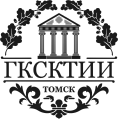 Департамент по культуре и туризму Томской областиОбластное государственное автономное профессиональное образовательное учреждение «Губернаторский колледж социально-культурных технологий и инноваций»(ОГАПОУ «ГКСКТИИ»)РЕКОМЕНДОВАНЫ К ОБУЧЕНИЮ НА ПЛАТНОЙ ОСНОВЕСпециальность  54.02.05. Живопись, группа 1960 Исп. С.С. ГаденовТел. 51-75-671Изосимова Ксения Дмитриевна2Кан Константин Александрович3Колчин Александр Александрович4Копп Олег Алексеевич5Кутарева Екатерина Евгеньевна6Сибирева Екатерина Юрьевна 7Соломатина Екатерина Андреевна8Томиленко Алина Дмитриевна9Яковлева Дарья Павловна10Яковлева Ульяна Ильинична